Across (Horizontal)3.	Son tareas concretas para poner en acción cada actividad.5.	Son metas de aprendizaje, tienen énfasis en el proceso didáctico y en la evaluación, se establecen desde la perspectiva dl docente, tiene un enfoque constructivista.9.	Son acciones para realizar actividades con el fin de alcanzar determinados objetivos. Se desarrollan a partir de capacidades.11.	se da cuando los docentes se comprometen con el proceso y lo asumen implementado procesos de cambio en su enseñanza, así como los procesos de capacitación deberán ser más de investigación para transformar las prácticas docentes.14.	Autor que planteo que las competencias son características del individuo que está relacionada con un rendimiento efectivo o superior en una situación o trabajo16.	son datos de una determinada realidad que son procesados por la mente humana21.	Es el proceso por medio del cual un sistema busca y construye su identidad en relación con determinados propósitos (metas) (autonomía).22.	Conjunto de representaciones entretejidas que se basa en el procesamiento de la información con análisis, síntesis, interpretación y argumentación.23.	Son potencialidades generales e internas  no implican meta cognición  ni tampoco idoneidad  se desarrollan con base en capacidades.24.	Son actuaciones  con idoneidad meta cognición y ética que articulan saberes desde el proceso meta cognitivo.Down (Vertical)1.	Asume las competencias como procesos compuestos por habilidades, conocimientos y actitudes para resolver dificultades y disfunciones en los procesos sociales y laborales- profesionales desde el marco organizacional.2.	Nos han mostrado que la meta suele consistir en tener los planes de estudio por competencias.4.	Conjunto amplio de conocimientos para aplicarlos en actividades y problemas, conlleva a emplear el conocimiento con ética.6.	Este taller conlleva una metodología constructivista  de programas de formación en todos los niveles educativos.  Se aplica para construir el currículo por competencias en sus componentes hasta llegar el establecimiento de los proyectos formativos.7.	Son muy detallados en sus actividades pero olvidan los componentes que son esenciales en el proceso lo cual le quita impacto a la transformación de los planes de estudio.8.	Asume las competencias como actuaciones integrales para resolver actividades y problemas del contexto con idoneidad, mejoramiento continuo y ética.10.	enfatiza en asumir las competencias como conjuntos de atributos que deben tener las personas para cumplir con los propósitos de los procesos laborales-  profesionales, enmarcados en funciones definidas.12.	Enfoque que enfatiza en asumir las competencias como comportamientos clave de las personas para la competitividad de las organizaciones.13.	Son productos concretos que deben presentar los estudiantes para demostrar el logro de los criterios y la formación de la competencia esperada.15.	son muy detallados en sus actividades pero olvidan los componentes que son esenciales en el proceso lo cual le quita impacto a la transformación de los planes de estudio.17.	Significa que el currículo debe hacerse con la práctica continua de la meta cognición, con el fin de que las personas tomen conciencia de lo que hacen, le encuentren sentido a la gestión y autorregulen su actuación buscando la mayor calidad, dentro de una perspectiva de mejoramiento continuo.18.	Determinar las conductas que deben lograr los estudiantes al finalizar un periodo de estudio.19.	Método que tiene como propósito crear perfiles y programas educativos lineados a los requerimientos de las dinámicas laborales con el fin de mejorar la formación y la vinculación del talento humano a las organizaciones20.	Método utilizado para identificar y construir de manera práctica las competencias de un proceso curricular considerando el contexto y por medio de un taller grupal con personas capacitadas en diferentes contextos de actividades en las cuales se desenvuelven y demandas que deben de afrontar las personas en el medio para laboral- profesional.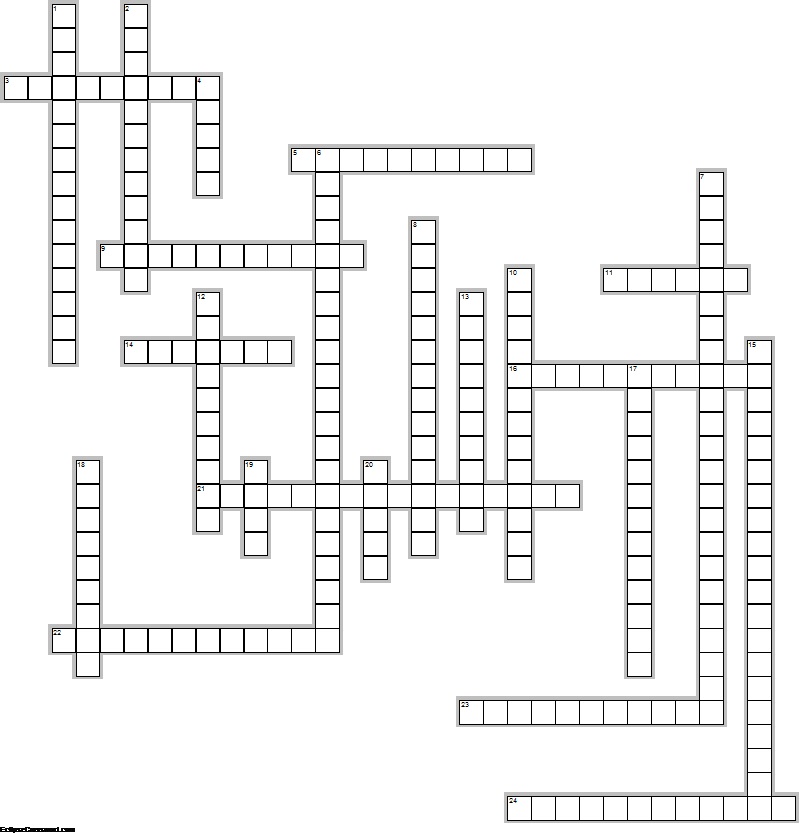 